MAHARASHTRA ENVIRONMENTAL ENGINEERING TRAINING & RESEARCH ACADEMY (MEETRA)(A Government of Maharashtra Organisation)------------------------------------------------------------------------------------------ADVERTISEMENTFaculty Recruitment atMaharashtra Environmental Engineering Training & Research Academy (MEETRA) Nashik	Maharashtra Environmental Engineering Training & Research Academy (MEETRA) Nashik an autonomous body of Water Supply and Sanitation Department, Govt. of Maharashtra invites applications from eligible candidates for the posts of Principal One post to be appointed on Regular basis and Associate Professor 2 posts and Research Fellow 3 posts to be appointed on Contract basis.  For details please visit www.mjp.gov.in.	Last date for receiving applications complete in all respects ( in person or by post ) on or before 30/7/2013 upto 5.00 P.M. on the above address.	List of candidates called for interview and details of interview will be posted on MJP website during the second week of August 2013.Date :-	03.07.2013							          Sd/-Director (Administration) &   Superintending Engineer, MEETRA, NashikPrescribed Minimum Qualifications and ExperienceName of Posts :-  Principal – 1 Posts	Essential Qualification PhD degree with First Class at Master’s or Bachelor’s Degree  in any branch of Engineering or Science from recognized university.Minimum of 13 years experience in teaching and/or research experience in WASH sector at national or international level institution and/or Industry, including guidance of research at Doctorate level. Should be actively engaged in research and have published work of high quality with a minimum of 5 publications on book and / or research papers.Flair for management and Leadership is essential.Desirable Qualification1.	Deep understanding of WASH and its integrated significance.  2.	An established record of research with publications in reputed research journals.  Demonstrates a thorough understanding of the Indian education and developmental sector through published research work.  3.	In case of Industrial experience, it shall be at managerial level equivalent to Professor with active participation record in devising/designing, developing, planning, executing, analyzing, quality control, innovating, training, technical books/research paper publications/IPR/patents.4.	Alignment with the overall strategy and values of MEETRA.Name of Posts :-  Associate Professor (2 Posts)	Essential Qualification PhD degree with First Class at Master’s or Bachelor’s Degree in any branch of Engineering or Science from recognized university.Minimum of 5 years experience in teaching and/or research experience in WASH sector at national or international level institution and/or Industry, including guidance of research at Doctorate level. Should be actively engaged in research and have published work of high quality with a minimum of 5 publications on book and / or research papers. Desirable QualificationDeep understanding of WASH and its integrated significance.  2.	An established record of research with publications in reputed research journals.  Demonstrates a thorough understanding of the Indian education and developmental sector through published research work.  3.	In case of Industrial experience, it shall be at managerial level equivalent to Professor with active participation record in devising/designing, developing, planning, executing, analyzing, quality control, innovating, training, technical books/research paper publications/IPR/patents.3.	Alignment with the overall strategy and values of MEETRA.Name of Posts :-  Research Fellow  (3 Posts)	Essential Qualification 1.	Mater’s Degree in appropriate branch of Engineering or Environmental Science.Desirable Qualification1.	Experience in Water Supply and Sanitation sector,  if  Additionally experience in planning will be appreciated.2.	Must have excellent data analysis skills and use of databases and MIS for large datasets.3.	Demonstrated ability to work at the ground level, collecting primary data and working with PRI agencies etc.4.	Must have excellent communication skills including writing of professional reports and making presentations.5.	Project management skills will be given preference.6.	Position will require extensive travel up to 60% time.	Job ResponsibilityNotes :-The screening committee will short list the candidates to be called for interview based on the criteria decided.Candidates satisfying the qualifications and experience criteria will get call letters.Candidates should enclose a brief note of about 300 words spelling out their vision of building up a Research Centre in water, waste water and sanitation sectors.DATES OF INTERVIEW :-The details regarding Schedule of interview will be displayed on the website of MJP.Candidates are requested to visit the website (www.mjp.gov.in) of MJP regularly for the updates regarding the interview schedule.Candidate should quote his email id, for further communication.IMPORTANT INSTRUCTIONS :1.	The appointment of Principal will be on regular basis. In case of retired candidate the appointment will be on contract basis for a term of 5 years or till 65 years of age whichever is earlier.  In case of in service candidates the appointment will be for term of 5 years & will be extended till the age of 60. The service will not have pension benefit. 2.	The appointment of Associate Professor & Research fellow will be purely on contract basis. The appointment will be initially for a period of 5 years for associate professor and 1 year for Research fellow which me be extended for further period as per retirement age. 3. 	Minimum qualification, experience, pay & allowances required for the post of principal and Associate Professor will be as per UGC guidelines. For the post of Research fellow consolidated salary will be paid at Rs. 35000/- per month.4.	Higher emoluments or facilities will be considered by the Selection Committee in case of candidates adjudged as outstanding.5.	The academic qualifications and experience acquired as on last date of submission of application form will be taken into account in determining the eligibility of candidates for the posts and for selecting them for the interview.  Appointment Order and Relieving Order will not be considered in lieu of Experience Certificate, and such experience will not be counted.6.	No change in respect of claims made in application regarding date of birth, backward class category etc. will be allowed after the date of interview is over.7.	Applications must be accompanied by Passport size Photograph of the candidate along with duly attested relevant documents indicating qualification, age, category, experience, etc failing which the application will be treated as incomplete and liable to be summarily rejected.8. 	The candidate who wants to apply for more than one posts should submit separate application.9.	Application should be accompanied with publish papers and reports.10.	Application received after last date will not be considered.  Application received on Internet / Fax will not be considered.11.	Candidates must produce all original certificates at the time of interview.  No extension of time will be granted and he / she will not be interviewed, if he / she fails to produce any of the original certificates.12.	Candidate belonging to backward class category must submit attested copies of necessary documents (Caste certificate, non-creamy layer certificate, validity certificate) along with their applications.13.	No TA / DA will be paid to the candidate for interview.14.	Specimen Application Form available on website could be downloaded.  The application should be in that format only.15.	The cover containing application should be prescribed as “Application for the post of _________________________________________” and should be sent to Director (Administration) &  Superintending Engineer, Maharashtra Environmental Engineering Training & Research Academy (MEETRA), Opp.Divisional Commissioner Office, ISP Road, Nashik Road,     Nashik-422 101Sd/-Director (Administration) & Superintending Engineer, MEETRA, NashikApplication for Faculty Position	I have gone through all the details of the advertisement and agree to abide by all the instructions.  I hereby declare that all the statements made by me in this application are true, complete and correct to the best of my knowledge and belief.  I understand that in the event of any information being found false, incomplete or incorrect, my candidature / appointment is liable to be cancelled terminated.  I further understand that no notice shall be taken of any request for withdrawal of my application.Date  :-								( Signature of Candidate )Place :-I have enclosed the following documents along with the three sets of application forms :Copy of certificate indicating birth date		:-	Yes  /  NoCopy of Caste certificate				:-	Not applicable / Yes / NoCopy of the caste validity certificate			:-	Not applicable / Yes / NoCopies of mark lists of graduate qualifications	:-	Yes / NoCopies of mark lists of post-graduate qualification	:-	Not applicable / Yes / NoCopy of graduate degree certificate			:-	Yes  /  NoCopy of Post-Graduate degree certificate		:-	Not applicable / Yes / NoCopy of Doctoral degree certificate			:- 	Not applicable / Yes / NoCopy of experience certificate			:-	Yes / NoCopies of references					:-	Yes / NoBrief note of about 300 words spelling		:-	Yes / NoCandidate’s vision of building up a Research Centre in water, waste waterand sanitation sectors.Date	:							( Signature of Candidate )Place	: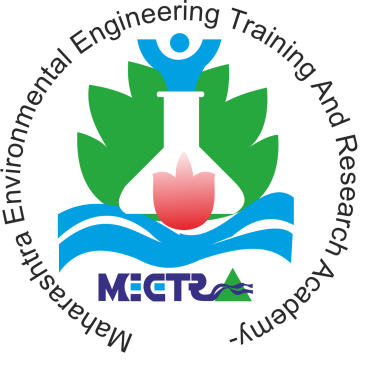 India Security Press Road,Near Divisional Commissioner’s Office,	              Nashik Road, Nashik- 422 101 (Maharashtra)Tel. : (0253) 2462512Fax. : (0253) 2464436Email- ee.meetra@mjp.gov.inSr.No.PostJob Responsibility1PrincipalPlan and recruit researchers for the CoE at MEETRA.Develop research goals and themes in conjunction with other leaders in MEETRA, MJP, GSDA, WSSO, MPCB.Establish a sound research culture in Water Supply and Sanitation department.Oversee all activities in the research center, which include-conducting research in identified thrust areas, ensuring capacity building in research within the WASH sector and on call research support and publication in reputed research journals.Planning of on research funds appropriately such that the researches by the faculty and the research centre are adequately spread across the chosen thrust areas and the other research are aligned with the vision of the MEETRA.Responsible for the overall quality of research in the CoE and MEETRA; to establish appropriate mechanism to systematize the same.Participate in faculty recruitment and development for the other parts of the MEETRA.Establish a good network of researchers around the globe.Ensuring alignment with internal and external stakeholders and coordination with the steering committee and advisory committee.Leading Consultancy project and Extension Services.Collaboration with other institutions in the sector.2Associate ProfessorDevelop research goals and themes in conjunction with other leaders in MEETRA, MJP, GSDA, WSSO, MPCB.Establish a sound research culture in Water Supply and Sanitation department.Oversee all activities in the research center, which include-conducting research in identified thrust areas, ensuring capacity building in research within the WASH sector and on call research support and publication in reputed research journals.Planning of on research funds appropriately such that the researches by the faculty and the research centre are adequately spread across the chosen thrust areas and the other research are aligned with the vision of the MEETRA.Responsible for the overall quality of research in the CoE and MEETRA; to establish appropriate mechanism to systematize the same.Participate in faculty recruitment and development for the other parts of the MEETRA.Establish a good network of researchers around the globe.Ensuring alignment with internal and external stakeholders and coordination with the steering committee and advisory committee.Leading Consultancy project and Extension Services.Collaboration with other institutions in the sector.Students Assessment and Evaluation.3Research FellowWriting research proposals to funding agencies in alignment with the agenda set by the Principle, MEETRA.Defining research methodology, project milestones and creating project plans.Multi-Stakeholder interaction:  Research will require exchange of data and ideas from various organizations such as WSSO, MJP, GSDA, ZP, MPCB offices and departments such as minor irrigation and program offices such as NREGA, IWMP etc.  Co-ordination with external agencies will be required e.g. academic institutions, NGOs etc.Conducting research as defined by the project objectives this may be in the form of conducting pilots, evaluating technologies, assessment of government processes or programs, etc.  This will also include literature survey and comparative studies.Collecting, analyzing and interpreting data, use of MIS and drawing conclusion based on data, reporting results, making presentation to multi-stakeholders.Developing protocols and templates for the replication of study by the other agencies. Teaching including Laboratory work.Affix passportSize photo hereDate of advertisement :Application for the post of :Name in full :Address for communication :PINPermanent Address :PINTel No.Landline :Mobile :e-mail :Date of Birth (DD / MM/ YY ) :Age as of Nov.  1.2012  (M M / YY )Gender (Male / Female ) :Marital status (Married / Single)Nationality :Category :(SC/ST/VJ/DT/NT-1/NT-2/NT-3/OBC/OPEN)Educational Qualification (starting from HSC)Educational Qualification (starting from HSC)Educational Qualification (starting from HSC)Educational Qualification (starting from HSC)Educational Qualification (starting from HSC)Educational Qualification (starting from HSC)ExaminationUniversity / BoardMonth & year of passingSubjects / Specialization% of Marks / GradeClass / DivisionHSCBachelor’s DegreeMaster’sDegreePh DAny otherAcademic activities :Academic activities :Academic activities :1No of students guided for Master’s degree2No of students guided for Doctoral work3Number of research papers presented in national conferences4Number of research papers presented in international conferences5Number of papers published in national journals6Number of papers published in international journals7Number of books / monographs publishedTeaching / Industrial / Professional Experience :Teaching / Industrial / Professional Experience :Teaching / Industrial / Professional Experience :Teaching / Industrial / Professional Experience :Teaching / Industrial / Professional Experience :Teaching / Industrial / Professional Experience :Institute /OrganizationPosition HeldPeriod of appointmentNature of appointmentNature of appointmentLast salary drawnMiscellaneous : Miscellaneous : Miscellaneous : 1Number of patents applied for / granted / exploited :2Awards, if any :3Any other information that you want to provide :References  :References  :References  :Name, Qualification and designationAddress for Correspondence1Ph :Email :2Ph :Email :